О внесении изменений в решение Собрания депутатов Юнгинского сельского поселения Моргаушского района Чувашской Республики от 30.12.2005г. № С-5/1 «Об утверждении Положения о муниципальной службе Юнгинскогосельского поселения  Моргаушского района ЧР»      В соответствии Федеральным законом от 02.03.2007г. №25-ФЗ «О муниципальной службе в Российской Федерации», Федеральным законом от 25.12.2008г. №273-ФЗ «О противодействии коррупции», Законом Чувашской Республики от 05.10.2007 №62 «О муниципальной службе в Чувашской Республике», Уставом Юнгинского сельского поселения Моргаушского районаСобрание депутатов Юнгинского сельского поселения Моргаушского района Чувашской Республики решило:1. Внести изменения в решение Собрания депутатов  Юнгинского сельского поселения  Моргаушского района Чувашской Республики от 30.12.2005 № С-5/1 «Об утверждении Положения о муниципальной службе Юнгинского сельского поселения  Моргаушского района ЧР» (далее – Решение) следующие изменения:Пункт 2.1. Раздела 2 Положения изложить в новой редакции:«2.1. В соответствии с федеральными законами и законами Чувашской Республики муниципальный служащий имеет право на:1) ознакомление с документами, устанавливающими его права и обязанности по замещаемой должности муниципальной службы, критериями оценки качества исполнения должностных обязанностей и условиями продвижения по службе;2) обеспечение организационно-технических условий, необходимых для исполнения должностных обязанностей;3) оплату труда и другие выплаты в соответствии с трудовым законодательством, законодательством о муниципальной службе и трудовым договором (контрактом);4) отдых, обеспечиваемый установлением нормальной продолжительности рабочего (служебного) времени, предоставлением выходных дней и нерабочих праздничных дней, а также ежегодного оплачиваемого отпуска;5) получение в установленном порядке информации и материалов, необходимых для исполнения должностных обязанностей, а также на внесение предложений о совершенствовании деятельности органа местного самоуправления, избирательной комиссии муниципального образования;6) участие по своей инициативе в конкурсе на замещение вакантной должности муниципальной службы;7) получение дополнительного профессионального образования в соответствии с муниципальным правовым актом за счет средств местного бюджета;8) защиту своих персональных данных;9) ознакомление со всеми материалами своего личного дела, с отзывами о профессиональной деятельности и другими документами до внесения их в его личное дело, а также на приобщение к личному делу его письменных объяснений;10) объединение, включая право создавать профессиональные союзы, для защиты своих прав, социально-экономических и профессиональных интересов;11) рассмотрение индивидуальных трудовых споров в соответствии с трудовым законодательством, защиту своих прав и законных интересов на муниципальной службе, включая обжалование в суд их нарушений;12) пенсионное обеспечение в соответствии с законодательством Российской Федерации.Муниципальный служащий, за исключением муниципального служащего, замещающего должность главы местной администрации по контракту, вправе с предварительным письменным уведомлением представителя нанимателя (работодателя) выполнять иную оплачиваемую работу, если это не повлечет за собой конфликт интересов и если иное не предусмотрено ФЗ от 02.03.2007г. № 25 –ФЗ «О муниципальной службе в Российской Федерации» »;       1.2. пункт 2.2.  Раздела 2 Положения изложить в следующей редакции: «2.2. В соответствии с федеральными законами и законами Чувашской Республики муниципальный служащий обязан:1) соблюдать Конституцию Российской Федерации, федеральные конституционные законы, федеральные законы, иные нормативные правовые акты Российской Федерации, конституции (уставы), законы и иные нормативные правовые акты субъектов Российской Федерации, устав муниципального образования и иные муниципальные правовые акты и обеспечивать их исполнение;2) исполнять должностные обязанности в соответствии с должностной инструкцией;3) соблюдать при исполнении должностных обязанностей права, свободы и законные интересы человека и гражданина независимо от расы, национальности, языка, отношения к религии и других обстоятельств, а также права и законные интересы организаций;4) соблюдать установленные в органе местного самоуправления, аппарате избирательной комиссии муниципального образования правила внутреннего трудового распорядка, должностную инструкцию, порядок работы со служебной информацией;5) поддерживать уровень квалификации, необходимый для надлежащего исполнения должностных обязанностей;6) не разглашать сведения, составляющие государственную и иную охраняемую федеральными законами тайну, а также сведения, ставшие ему известными в связи с исполнением должностных обязанностей, в том числе сведения, касающиеся частной жизни и здоровья граждан или затрагивающие их честь и достоинство;7) беречь государственное и муниципальное имущество, в том числе предоставленное ему для исполнения должностных обязанностей;8) представлять в установленном порядке предусмотренные законодательством Российской Федерации сведения о себе и членах своей семьи;9) сообщать представителю нанимателя (работодателю) о выходе из гражданства Российской Федерации в день выхода из гражданства Российской Федерации или о приобретении гражданства иностранного государства в день приобретения гражданства иностранного государства;10) соблюдать ограничения, выполнять обязательства, не нарушать запреты, которые установлены Федеральными законами;11) уведомлять в письменной форме представителя нанимателя (работодателя) о личной заинтересованности при исполнении должностных обязанностей, которая может привести к конфликту интересов, и принимать меры по предотвращению подобного конфликта».2. Настоящее решение вступает в силу после его официального опубликования.Глава Юнгинского сельского поселения Моргаушского  района Чувашской Республики                                                                                        В. В. ФоминЧаваш Республики                                                          Муркаш районен Юнка  ял поселенийен                                                             депутачесен Пухаве ЙЫШАНУ02.12.2019 ç. № С-56/1Юнка сали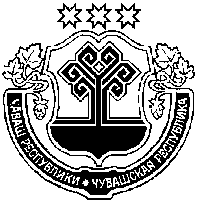 Чувашская Республика  Собрание депутатовЮнгинского  сельского поселенияМоргаушского районаРЕШЕНИЕ   02.12.2019 г. № С- 56/1с. Юнга